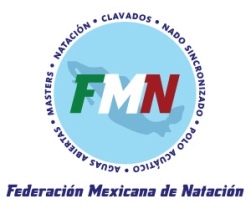 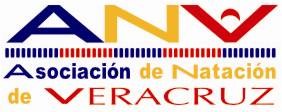 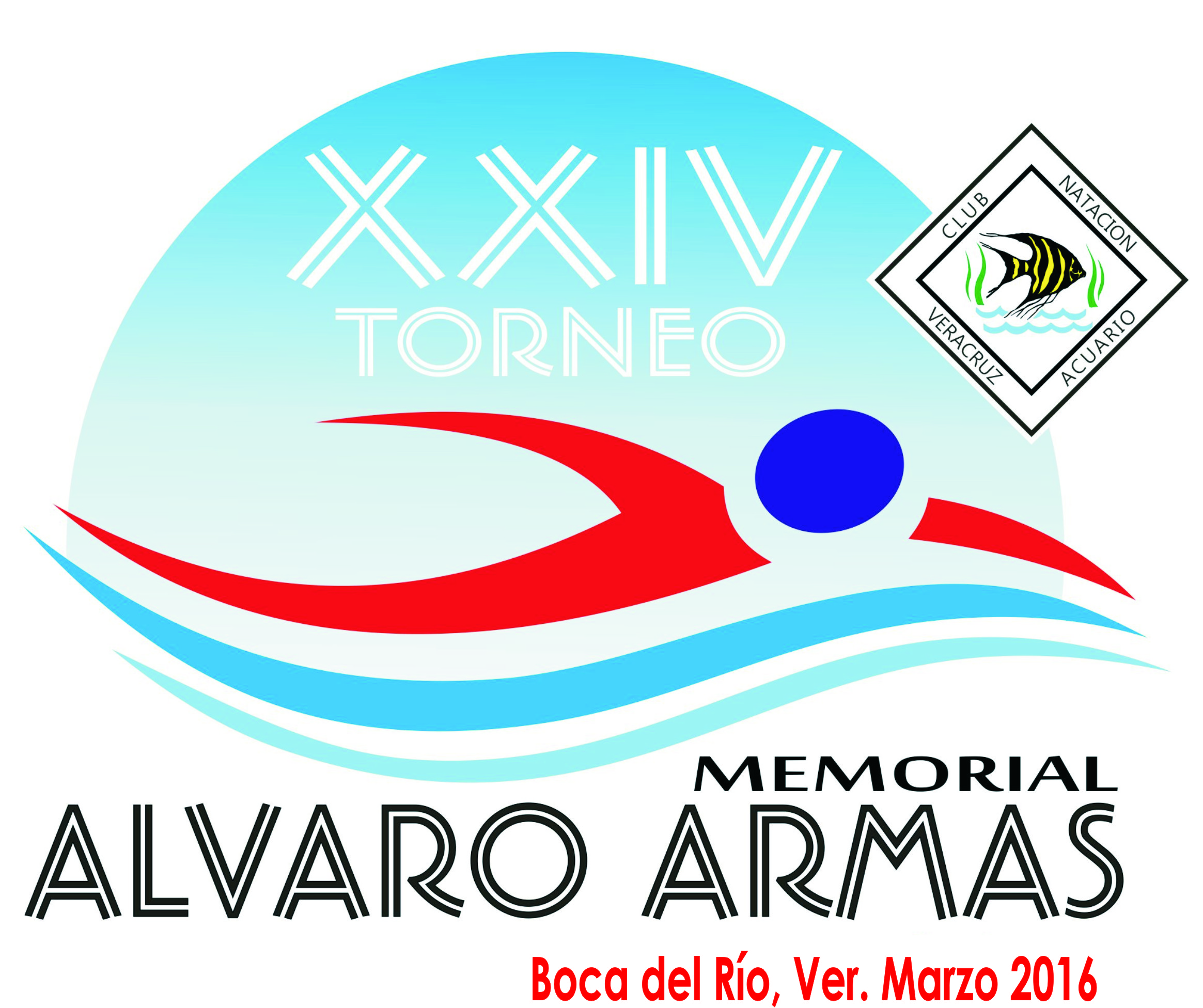 18, 19 y 20 de Marzo, 2016Centro Acuático “Leyes de Reforma”  Boca del Río, Ver. www.acuarioaquabel.comacuario_aquabel@yahoo.com.mxRafael Belmonte Olivares                  @acuarioaquabel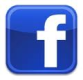 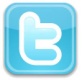 EL CLUB DE NATACION ACUARIO DE VERACRUZI N V I T A      A todos los clubes afiliados a la F.M.N.  a participar en el XXIV Torneo Memorial  ALVARO ARMAS Curso Largoel cual se realizará de acuerdo a las siguientesN O R M A SSEDE			Centro Acuático “Leyes de Reforma”; Boca del Río, Ver.	S e usará  el Toque Electrónico CTS5 y la línea de resultados CTFECHA		18, 19 y 20 de Marzo, 2016FORMATO:               Se usará el formato de categorías de la Olimpiada Nacional 2016 con algunas                                    modificaciones.PARTICIPANTES 	Nadadores y equipos invitados con el  aval respectivo de su asociación. 	No se  admiten Selecciones ni Combinados.CATEGORIAS	10 y Menores, 11-12, 13-14, 15-16, 17 y Mayores		Cada nadador participará en la categoría que le corresponda de acuerdo a la edad que tenga el 		día de la competencia.		Los competidores SOLO PODRAN PARTICIPAR COMO MÁXIMO EN 8 PRUEBAS En relevos se permite subir UN nadador de la categoría inmediata inferior. No se admiten relevos “B” o “C”, solo un relevo por categoría y rama. Un nadador no puede nadar relevos en dos categorías diferentesRAMAS		Femenil y VaronilINSCRIPCIONES	Deberán hacerse por escrito. Anotar en la cédula la fecha de nacimiento de cada nadador, el número de evento y tiempos reales. En caso de no anotar la fecha de nacimiento será inscrito en el programa con NT (sin tiempo).	No habrá altas y/o bajas durante el evento.			Enviar a: Profr. Rafael Belmonte Olivares			Fax para Inscripciones: (229)  921-20-85				Archivo de MM (zip) bajar de la página de Internet www.acuarioaquabel.com	E-Mails para inscripciones e informes: 	acuario_aquabel@yahoo.com.mxCIERRE INSCRIPCIONES: Sábado 12 de Marzo, 2016PUNTUACIONES			Relevos puntuación doble. PREMIACION	Categorías Infantiles, Juveniles y Mayores:	Medallas del 1º. al 3er. lugar en pruebas  individuales y relevos.		Trofeos o Placas  a los Campeones IndividualesNota: En la Categoría 10 y menores y 11-12  los Campeones Individuales se determinarán por Suma de Puntos, en las Categorías Juveniles se determinará al Mejor Nadador de acuerdo a la tabla FINANota: No habrá empates en los Campeones Individuales. En dicho caso se resolverá de acuerdo a las disposiciones del C.O.Equipos: Trofeos a los 5 primeros en la clasificación generalCUOTAS                    $ 400.00  por participación. Incluye pruebas individuales y relevos.Todo nadador que aparezca en el Programa pagará sus cuotas aunque no compita.REGLAMENTO	Se aplicará la normatividad y reglamento en vigor de la F.M.N.	Solo los entrenadores inscritos en la Cédula tendrán la facultad de presentarse ante el 				Juez Arbitro y la Mesa de Control para aclaraciones.NOTA:		Para la prueba de 800 metros libres habrá un Tiempo Tope de participación:			Femenil: 11:00     Varonil:  10:30       No se aceptarán inscripciones sin tiempo en esta pruebaJUECES		Serán designados por el Club Organizador.TRANSITORIOS	 Lo no previsto en la presente Convocatoria será resuelto por el C.O. H. Veracruz / Boca del Río, Ver. Enero, 2016Prof. José Hernández Abascal		Prof.  Rafael Belmonte OlivaresPresidente de la ANV			Director del Club AcuarioHOTELES  SEDE:VILLAS DALÍ  -  Reservaciones: 01-800-7129-333   o   229-9230140CITY EXPRESS PLAYA – Reservaciones:  01-800-248-9397   o  229-9230900www.hotelvillasdali.com                     www.cityexpress.comXXIV   TORNEO MEMORIAL  “JOSE ALVARO ARMAS GUTIERREZ”CORTESIAS Y BONOS PARA LOS ENTRENADORES:CORTESÍAS:Playera conmemorativa del evento Servicio de café, galletas, agua y refrescos durante el evento Desayuno Jarocho a los Entrenadores el dia domingoTaza conmemorativaBONOS para ENTRENADORES  (Moneda Nacional) Nota: Los Bonos  se aplican de acuerdo al número de nadadores inscritos en el evento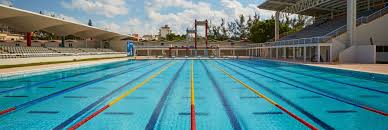 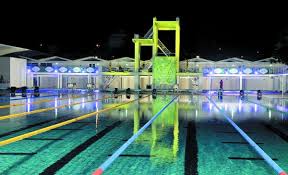 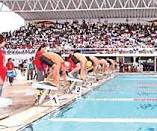 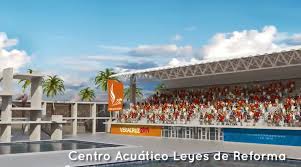 Categorías Infantiles, Juveniles y MayoresCategorías Infantiles, Juveniles y MayoresCategorías Infantiles, Juveniles y MayoresCategorías Infantiles, Juveniles y MayoresCategorías Infantiles, Juveniles y MayoresCategorías Infantiles, Juveniles y MayoresCategorías Infantiles, Juveniles y MayoresCategorías Infantiles, Juveniles y Mayores1º.2º.3º.4º.5º.6º.7º.8º.97654321Viernes 18  de  Marzo  del  2016Aflojes partir de las 14:00 hs.      *     Competencia: 15:00 hs.Viernes 18  de  Marzo  del  2016Aflojes partir de las 14:00 hs.      *     Competencia: 15:00 hs.Viernes 18  de  Marzo  del  2016Aflojes partir de las 14:00 hs.      *     Competencia: 15:00 hs.Viernes 18  de  Marzo  del  2016Aflojes partir de las 14:00 hs.      *     Competencia: 15:00 hs.No. Eve. FemPruebaCategoríaNo. Eve. Var1400 combinado individual13 y Mayores2350 dorso10 y Menores45100 dorso11 y Mayores67 50 pecho10 y Menores89 100 pecho11 y Mayores1011100 libres10 y menores1213200 libres11 y Mayores1415200 relevo libre mixto10 y Menores16200 relevo libre mixto11-12 añosSábado 19 de Marzo del 2016Aflojes a partir de: 7:30 hs.  *  Competencia:  9:00 hsSábado 19 de Marzo del 2016Aflojes a partir de: 7:30 hs.  *  Competencia:  9:00 hsSábado 19 de Marzo del 2016Aflojes a partir de: 7:30 hs.  *  Competencia:  9:00 hsSábado 19 de Marzo del 2016Aflojes a partir de: 7:30 hs.  *  Competencia:  9:00 hs17800 libres12 y mayores181950 mariposa 10 y menores2021100 mariposa11 y mayores2223100 dorso10 y menores2425200 dorso11 y Mayores2627 200 combinado individual10 y Menores2829200 combinado individual11 y Mayores3031200 relevo libre mixto13-14 años32200 relevo libre mixto15 y mayoresDomingo  20  de  Marzo del  2016Aflojes partir de las 7:30 hs.   *  Competencia: 9:00 hs. *  Premiación 13:30 hs.Domingo  20  de  Marzo del  2016Aflojes partir de las 7:30 hs.   *  Competencia: 9:00 hs. *  Premiación 13:30 hs.Domingo  20  de  Marzo del  2016Aflojes partir de las 7:30 hs.   *  Competencia: 9:00 hs. *  Premiación 13:30 hs.Domingo  20  de  Marzo del  2016Aflojes partir de las 7:30 hs.   *  Competencia: 9:00 hs. *  Premiación 13:30 hs.No. Eve. FemenilPruebaCategoríaNo. Eve.  Varonil33200 libres10 y Menores3435400 libres11 y Mayores3637100 pecho10 y menores3839200 pecho11 y Mayores4041100 mariposa10 y Menores 4243200 mariposa11 y Mayores444550 libres10 y Menores4647100 libres11 y Mayores4849200 rel. combinado Mixto10 y Menores50200 rel. combinado Mixto11-12 años51200 rel. combinado Mixto13-14 años52200 rel. combinado  Mixto15 y mayoresLugar250 nadadores o menos251-350 nadadores+ 350 nadadores 1º.$ 5,000$ 7,500$ 10,0002º$ 3,000$ 4,000$ 5,0003º$ 2,000$ 2,500 $ 3,0004º.-$ 1,500$ 2,0005º.-$ 1,000$ 1,000